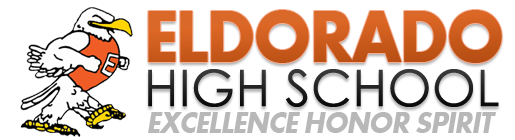 EHS Orchestra Booster

March 10, 2015 Minutes
7:00pm @ EHS Orchestra RoomAttendance:  Ruth Striegel, Paco Estrada, Tami Baker, Liz Ziegler, Mary WilliamsMeeting called to order at 7:08pm.
Ruth moved to approve the December 2014 minutes. Paco second.
After tonight’s meeting, Liz and Mary will write the check for our 501c3 status and we will be done!End-of-the-Year banquet – Friday, May 1The hotel is reserved.  Liz received the contract today and needs to read through it.  She will contact last year’s board for tips on how to reduce the price.  We will have access to the ballroom from 5pm to midnight. The MCM Elegante has set aside 10 rooms for us if needed at a rate of $72 per night.  (Previously, when the spring trip was cancelled, we reserved these rooms for the kids and then went to Old Towne the next day to perform.)  Paco suggested a photo booth for the banquet – Tami & Mary will gather prices.  We will use a pre-approved iPod playlist with orchestra sound equipment instead of a DJ.  A $500 non-refundable deposit is due to the hotel by March 20 at 4pm.  We will have an orchestra slideshow w/a portion devoted to the seniors (there are 4).  Ruth will talk to the seniors about helping to plan.  We will need a student decoration committee.  The seniors usually make paper plate awards for the rest of the students.Class feesChanges from 2013-2014:  no clinicians, no Music at Metro42 kids have paid their $75 fee = $3150 collected; 3 kids didn’t pay; 7 kids were excusedBalance of the activity account is $1720; encumbered:  $400 bus for MPAF, $40 remote for Zoom, $200 State Contest fee, and $250 music; banquet tickets $640 (40 at $16 each)In 2014-2015 we spent $450 on 9 concert pieces and $1260 on method books (total $1710)Projected music costs for 2015-2016:  $600 for concert pieces and $400 for method books (total $1000)We brainstormed ways to spend funds next year:  local trip, guest artist, commissioned piece, NM Philharmonic, Popejoy.Liz and Ruth will look into local composers for a commissioned piece (Michael Mauldin?)Ruth distributed the orchestra lettering worksheet.  No suggestions were made.  100 points earns a letter and every 100 points after earns a bar.After reading the Survey Monkey results about the spring trip we found it wasn’t very useful information.  We received 8 responses and at least 5 of the respondents had signed up for the trip.It has come down from administration that every teacher needs to have a web site.  Ruth said our weebly site counts for this.  Tami will send Ruth the weebly username and password.  Our site will get linked from the EHS web site.  Tami offered her help in case a SchoolLoop site is required.CalendarSaturday, 4/11, State Orchestra Contest (required for Chamber students that are academically eligible)We will not get a bus for this contest since it is a Saturday.  We can facilitate carpooling if necessary.  Parents and families are encouraged to attend as audience members.  Ruth has sent in the $200 registration and the schedule will come soon.Friday, 5/1, Orchestra Banquet, MCM Elegante, eveningTuesday, 5/5, Orchestra Concert, EHS PAC, 7:00-8:00pmNext meeting:  Wednesday, April 8, 7pmMeeting adjourned at 8:20pm.